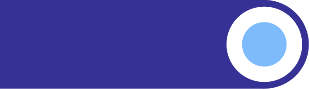 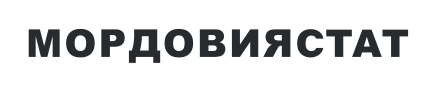 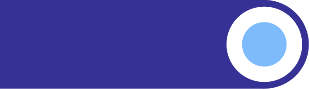 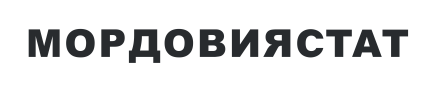 СРЕДНИЕ ПОТРЕБИТЕЛЬСКИЕ ЦЕНЫ НА ТОВАРЫ И УСЛУГИ, НАБЛЮДАЕМЫЕ В РАМКАХ ЕЖЕНЕДЕЛЬНОГО МОНИТОРИНГА ЦЕН, В РЕСПУБЛИКЕ МОРДОВИЯНА 22 ЯНВАРЯ 2024 ГОДАНаименование товара (услуги)средние цены, рублейиндексы потребительских цен, в % к предыдущей регистрацииГовядина (кроме бескостного мяса), кг484,96100,18Свинина (кроме бескостного мяса), кг309,1099,20Баранина (кроме бескостного мяса), кг620,7699,80Куры охлажденные и мороженые, кг189,9999,54Сосиски, сардельки, кг385,8399,39Колбаса полукопченая и варено-копченая, кг515,29101,53Колбаса вареная, кг412,73100,64Консервы мясные для детского питания, кг1089,49100,93Рыба мороженая неразделанная, кг199,8299,75Масло сливочное, кг717,62100,63Масло подсолнечное, л114,86100,56Маргарин, кг213,54102,24Молоко питьевое цельное пастеризованное 2,5-3,2% жирности, л64,70101,04Молоко питьевое цельное стерилизованное 2,5-3,2% жирности, л81,5299,97Сметана, кг236,99100,60Творог, кг352,30101,62Смеси сухие молочные для детского питания, кг1082,5599,80Сыры твердые, полутвердые и мягкие, кг629,49100,52Консервы овощные для детского питания, кг584,54100,34Консервы фруктово-ягодные для детского питания, кг495,41100,50Яйца куриные, 10 шт,96,97101,83Сахар-песок, кг62,1399,63Печенье, кг213,22100,10Чай черный байховый, кг1003,3699,91Соль поваренная пищевая, кг14,03101,47Мука пшеничная, кг41,6499,60Хлеб из ржаной муки и из смеси муки ржаной и пшеничной, кг56,04100,00Хлеб и булочные изделия из пшеничной муки различных сортов, кг71,54101,35Рис шлифованный, кг103,5399,06Пшено, кг45,6599,60Крупа гречневая-ядрица, кг61,6899,14Вермишель, кг70,38100,62Макаронные изделия из пшеничной муки высшего сорта, кг68,07101,87Картофель, кг21,99101,64Капуста белокочанная свежая, кг26,41103,39Лук репчатый, кг31,29100,76Свёкла столовая, кг29,53104,40Морковь, кг32,60103,99Огурцы свежие, кг221,92106,68Помидоры свежие, кг228,75101,55Яблоки, кг107,17100,73Бананы, кг142,16103,02Водка, л622,36100,62Обед в столовой, кафе, закусочной (кроме столовой в организации), на 1 человека338,40100,00Брюки для детей школьного возраста из джинсовой ткани, шт,1708,38100,00Пеленки для новорожденных, шт,226,63100,18Наименование товара (услуги)средние цены, рублейиндексы потребительских цен, в % к предыдущей регистрацииКостюм спортивный для детей школьного возраста, шт,2228,14100,00Майка, футболка мужская бельевая, шт,414,87100,00Футболка детская, шт,415,31100,00Носки мужские, пара106,08100,00Колготки женские эластичные, шт,257,51100,10Кроссовые туфли для детей, пара1575,99100,00Кроссовые туфли для взрослых, пара3187,90100,00Мыло хозяйственное, 200 г53,8799,88Порошок стиральный, кг179,7099,82Мыло туалетное, 100 г49,39100,65Шампунь, 250 мл183,27101,94Паста зубная, 100 г (100 мл)139,31101,29Щетка зубная, шт,101,27102,24Сигареты с фильтром, пачка176,3199,95Спички, коробок2,94100,00Электропылесос напольный, шт,9169,44100,93Бумага туалетная, рулон19,69100,00Прокладки женские гигиенические, 10 шт,117,6599,92Подгузники детские бумажные, 10 шт,195,0699,89Телевизор, шт,32242,1299,75Смартфон, шт,14874,53100,58Доска обрезная, м316060,21100,00Плиты древесностружечные, ориентированно-стружечные, м2287,84100,00Легковой автомобиль отечественный новый, шт,1143727,21100,00Легковой автомобиль иностранной марки новый, шт,2275865,46100,05Дизельное топливо, л61,04100,18Бензин автомобильный52,12100,20Бензин автомобильный марки АИ-92, л49,55100,22Бензин автомобильный марки АИ-95, л53,92100,21Бензин автомобильный марки АИ-98 и выше, л66,13100,00Метамизол натрия (Анальгин отечественный), 500 мг, 10 таблеток28,51102,55Комбинированные анальгетики, 10 таблеток139,34101,19Нимесулид, 100 мг, 10 таблеток120,60101,09Корвалол, 25 мл42,6497,86Левомеколь, мазь, 40 г203,13101,50Валидол, 60 мг, 10 таблеток46,5499,50Аллохол, 50 таблеток103,02101,52Ренгалин, 20 таблеток307,51102,12Эргоферон, 20 таблеток555,50101,57Поливитамины, 10 шт,96,91101,98Сухие корма для домашних животных, кг329,32100,44Ремонт телевизоров, один вид работ1851,62100,00Мойка легкового автомобиля, услуга541,18100,00Стрижка модельная в женском зале, стрижка565,83100,00Стрижка модельная в мужском зале, стрижка439,28102,18Проезд в городском автобусе,поездка28,09100,00Проезд в троллейбусе, поездка26,50100,00Полет в салоне экономического класса самолета, в расчете на 1000 км пути4981,7897,03Плата за жилье в домах государственного и муниципального жилищных фондов, м2 общей площади30,02100,00Отопление, м2 общей площади52,91100,00Отопление, Гкал2341,69100,00Водоснабжение холодное и водоотведение, месяц с человека320,61100,00Водоснабжение холодное, м331,31100,00Водоотведение, м320,48100,00Водоснабжение горячее, месяц с человека554,38100,00Водоснабжение горячее, м3173,79100,00Услуги по снабжению электроэнергией427,13100,00Наименование товара (услуги)средние цены, рублейиндексы потребительских цен, в % к предыдущей регистрацииПроживание в гостинице 1* или в мотеле, сутки с человека996,66100,00Проживание в гостинице 2*, сутки с человека1234,17100,55Проживание в гостинице 3*, сутки с человека1791,17100,54Проживание в гостинице 4*-5*, сутки с человека2668,63101,07Проживание в хостеле, сутки с человека792,46100,00Санаторий, день2878,13100,00Дом отдыха, пансионат, день1834,91100,00